3GPP TSG RAN WG1 Meeting #106-e	  [R1-210xxxx]e-Meeting, August 16th – 27th, 2021Agenda Item:	8.13.2Source:	Moderator (Huawei)Title:	Summary#1 of efficient SCell activation/de-activation mechanism of NR CADocument for:	Discussion and Decision IntroductionThis summary is about the email discussion of RRC parameters for SCell activation enhancement. Per Chair’s guidance, this email discussion does not make any RAN1 decision for RRC parameters but provides good starting-point for the first version of RRC parameters that will be consolidated in October meeting. [Post-106-e-Rel17-RRC-14] LTE_NR_DC_enh2 – to be moderated by Frank (Huawei)-	From September 1 until September 10ScheduleLet’s have multiple check points for this email discussion as below, so that we have 1st check point: September 2 UTC 23:592nd check point: September 6 UTC 23:59Wrap-up check: September 8 UTC 23:59A draft list of RRC parameters can be found in file v000 in the draft folder under 8.13.2. Since there are two alternatives under discussion for MAC-CE to trigger temporary RS(s), the common RRC parameters are mainly targeted. To facilitate the discussion, for those parameters specific to any alternative, they are also listed to provide a big picture for the discussion but their names are still kept in brackets since no agreement about which alternative to go yet. Additionally, the existing RRC parameters/structure that are reused by new RRC parameters are also listed with green mark.For the first two check points, the major columns #C, E, G, H, J, K, P are prioritized because they mainly shape the structure of RRC parameters. With stable major columns, columns #L, M, N are much easier to be discussed.For your convenience, two diagrams for Alt.1 and Alt.2 are also provided below, respectively, to better understand the relationships between RRC parameters listed in the excel file.Alt.1: For example, received MAC-CE value per cell => the corresponding entry number in a per-cell list => the entry number refers to a configuration of temporary RS per cell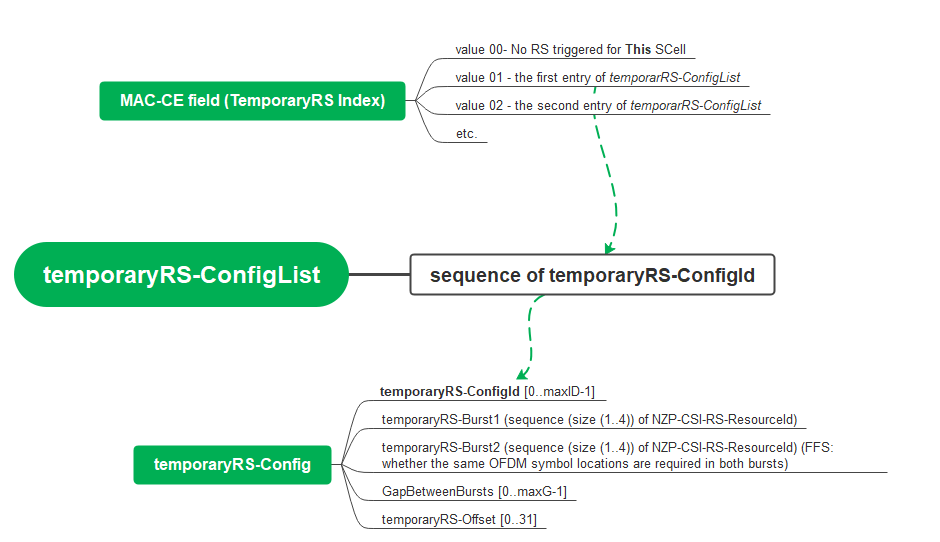 Alt.2: For example, received MAC-CE value for all cells => the corresponding trigger state number in a list => the state number refers to a list of “Configinfo” where each “Configinfo” for one  cell => an entry number provided in each “Configinfo” => the entry number refers to a configuration of temporary RS for a cell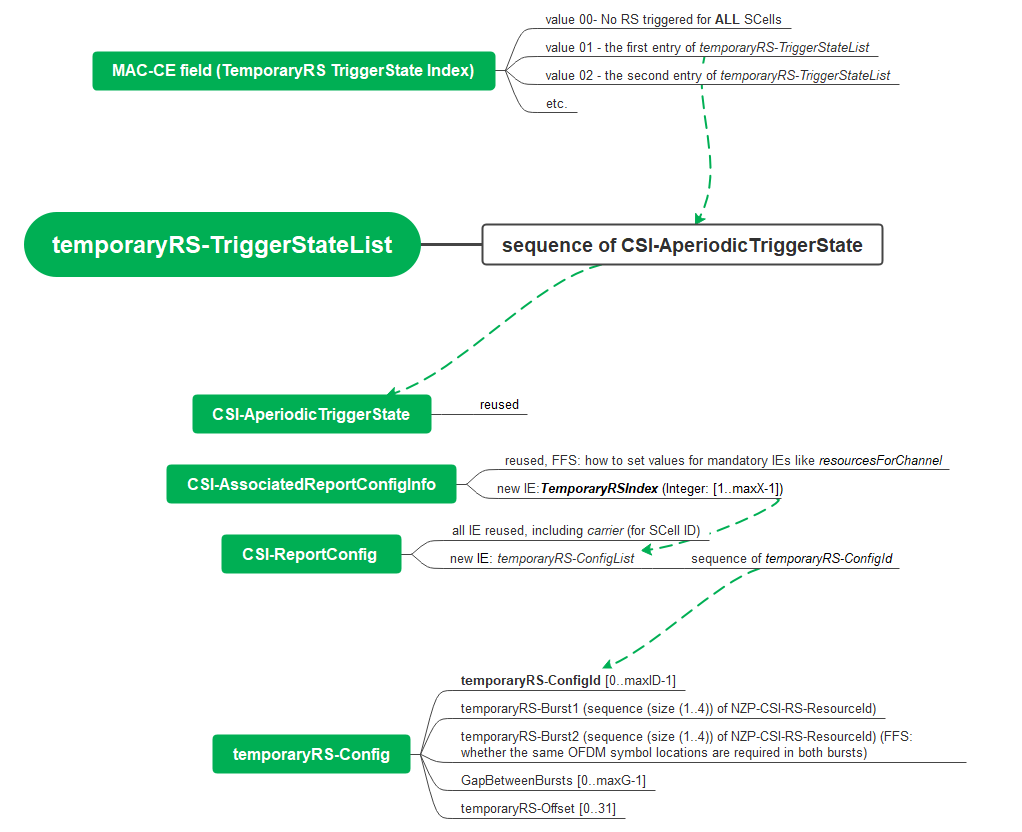 If any suggestions on the schedule, they are welcome here.Discussions Common RRC parametersIn this section, rows #2 - #13 are discussed.Major columns #C, E, G, H, J, K, PQuestion: For these columns, any suggested change to rows #2 to #13?The discussion is based on file v000.Your comments are welcome! To better incorporate your suggested change into the excel file, it is appreciated if your comments could be provided in the following suggested form. Since the suggested change may be provided in a form of table. Let’s stack companies’ comments in a similar way to email reply. For example,[The previous comments from other companies]======= (breaking line)[OPPO]//comment#1[Concerned Parameter name: row#4, temporaryRSBurst1-Resources][The configuration for each temporary RS burst in proposed RRC structure is built upon NZP-CSI-RS-ResourceID. However, RAN1 agreed temporary RS comes from TRS, while the RRC configuration for TRS is relating to RRC parameter NZP-CSI-RS-ResourceSet, instead of NZP-CSI-RS-Resource.  ------- 38.214 text for TRS configuration:A UE in RRC connected mode is expected to receive the higher layer UE specific configuration of a NZP-CSI-RS-ResourceSet configured with higher layer parameter trs-Info-------In addition, the proposal of “sequence (size(1..4))” seems to allow 1 or 3 samples per burst, which does not align with existing spec for TRS and temp-RS as well. We think this configuration needs more discussion.][Proposed changes to the row with track in color], e.g.//comment#2[Concerned Parameter name: row#5, temporaryRSBurst2-Resources][The proposal allows independent CSI-RS/TRS patterns between two bursts. This does not match our understanding to the context of RAN1 discussion, which tries to break the existing restriction between trs_info and repetition. Meanwhile,  to have the same CSI-RS pattern (in both time domain and frequency domain) across all temporary RS samples in all bursts would simplify UE implementation. So we prefer to a configuration that can lock this benefit. To be more specific, the 2nd burst information can be contained in NZP-CSI-RS-ResourceSet of row#4, while the starting symbol of the 2nd burst is a part of gap indication between two bursts. So the row#5 can be removed. ][Proposed change with track in color], //comment#3[Concerned Parameter name: row#8 ~ row#12][In our view, these rows are not needed, given the corresponding information is already given by associated NZP-CSI-RS-ResourceSet.]======= (breaking line)[The other company name]Columns #L, M, NQuestion: For these columns, any suggested change to rows #2 to #13?The discussion is based on file v000.Your comments are welcome! Please take the same form for your comments as suggested in section 3.1.1.======= (breaking line)[Your company name (in bold)]//comment#1[Concerned Parameter name: row#][Your detailed comments][Proposed changes to the row with track in color], e.g.RRC parameters specific to Alt.1Question: Any suggested change specific to Alt.1? Any new row needed?The discussion is based on file v000.======= (breaking line)[Your company name (in bold)]//comment#1[Concerned Parameter name: row#][Your detailed comments][Proposed changes to the row with track in color]RRC parameters specific to Alt. 2In this section, rows #14 - #18, starting from parameter temporaryRS-TriggerStateList, are discussedMajor columns #C, E, G, H, J, K, PQuestion: Any suggested change specific to Alt.2? Any new row needed?The discussion is based on file v000.Your comments are welcome! Please take the same form for your comments as suggested in section 3.1.1.======= (breaking line)[Your company name (in bold)]//comment#1[Concerned Parameter name: row#][Your detailed comments][Proposed changes to the row with track in color]Columns #L, M, NQuestion: For these columns, any suggested change to rows specific to Alt.2?The discussion is based on file v000.Your comments are welcome! Please take the same form for your comments as suggested in section 3.1.1.======= (breaking line)[Your company name (in bold)]//comment#1[Concerned Parameter name: row#][Your detailed comments][Proposed changes to the row with track in color]Other IssuesIssues or comments that cannot fit in any of the previous sections of this document can be provided in this section.ConclusionsTBDReferencesR1-210xxxx	xxxx	xxxxAppendix: AgreementsCompanyViewOPPOWe are generally fine. Just one comment: this discussion of RRC parameter is out of official RAN1 meeting window, so the resulted RRC structure and definition after September 8 are still subject to modification due to future RAN1 decision, rather than serve as restriction to future RAN1 decision.  LTE_NR_DC_enh2-Core38.214temporaryRSBurst1-ResourcesNewResource configuration for a temporary burst. (periodicityAndOffset and qcl-InfoPeriodicCSI-RS within NZP-CSI-RS-Resource are not configured for temporary RS). SEQUENCE (SIZE (1..4)) OF NZP-CSI-RS-ResourceId NZP-CSI-RS-ResourceSetIDper cellUE-specificLTE_NR_DC_enh2-Core38.214temporaryRSBurst2-ResourcesNewResource configuration for the second temporary burst, Optional (periodicityAndOffset and qcl-InfoPeriodicCSI-RS within NZP-CSI-RS-Resource are not configured for temporary RS) ( FFS: whether the same OFDM symbol locations are required in both bursts)SEQUENCE (SIZE (1..4)) OF NZP-CSI-RS-ResourceIdper cellUE-specificCompanyViewOPPOWithin both Alt-1 and Alt-2, what is the plan for MAC-CE information relating to SCell activation? It seems the information relating to SCell activation is arranged either in separate MAC-CE or in same MAC-CE but in the separate MAC-CE field from the field for temporary RS triggering. Is it the right understanding to have this proposal to exclude the configuration where SCell-activation and temp-RS triggering are combined in the same MAC-CE field? Just ask for clarification.Agreements:As working assumption, with respect to efficient SCell activation, reuse existing Rel-15/16 TRS structure for temporary RSFFS: how many burst/symbols are required for both AGC settling and Time/Frequency tracking for different cases, e.g. FR1 and FR2, known and unknown SCellA burst of temporary RS is notated as in S5.1.6.1.1 of TS 38.214“2-slot with four CSI-RSs resources (4 samples)” for FR1either “1-slot with two CSI-RSs resources (2 samples)” or “2-slot with four CSI-RSs resources (4 samples)” for FR2The working assumption can be confirmed after RAN4 check. (A LS for such request is planned).Agreements:For efficient SCell activation, discuss and agree from the following alternatives at RAN1#104-eAlt 1: the trigger of temporary RS is integrated into a single triggering signaling with the trigger of SCell activation transmitted on an activated cell.FFS detailed design of this integrated triggering signaling.Potential examples of single triggering signaling for further discussionsA PDSCH TB, e.g. containing two respective MAC-CEs for both triggers, one MAC-CE for both triggersA DCI for both triggersA PDSCH TB and its scheduling DL grant, e.g. MAC-CE for activation and DL grant for temporary RSA DL grant and a UL grant received in the same slot/OFDM symbols of PDCCH where the DL grant is scheduling a MAC-CE for SCell activation and the UL grant is triggering the RS.Rel-15/16 SCell activation MAC-CE and a specific configuration of temporary RS being implicitly triggered as wellAlt2: Triggering of temporary RS separately from SCell activation command is not precluded and both ‘separate’ triggers (examples below) and ‘integrated’ triggers (examples in Alt 1) are considered for SCell activationFFS detailed design of separate triggering signaling.Potential examples of separate triggering signaling for further discussionsRel-15/16 SCell activation MAC-CE and Rel 15/16 DCI triggeringRel-15/16 SCell activation MAC-CE and new DCI triggering for temporary RSNote: temporary RS should be triggered by DCI or MAC-CE.Note: the final mechanism of trigger signaling targets at applicability to one or more SCell activation.FFS handling of  SCell activation by existing Rel15/16 CA activation command when temporary RS is configured and triggered/not triggeredWorking AssumptionAt least for the case of known cell, temporary RS is supported to expedite the activation process during the SCell activation procedure for efficient SCell activation for both FR1 and FR2:The temporary RS should provide at least the functionalities of AGC settling and time/frequency tracking during SCell activation procedure.FFS potential functionalities of CSI measurement/acquisition and cell searchAgreements:TRS is selected as temporary RS for Scell activation         If more functionalities are confirmed to be supported by temporary RS, other RS candidates, e.g. aperiodic CSI-RS, P/SP-CSI RS, SRS and RS based on SSS/PSS, are not precluded.         The TRS should be triggered by DCI or MAC-CE. FFS which exact triggering command.Agreements:UEs measure the triggered temporary RS during Scell activation procedure no earlier than a slot m:         FFS timeline values m which may need coordination with RAN4.         FFS if the triggered temporary RS can be associated with a BWP, then the measurement above is independent of the activation state of the BWP.Agreements:Companies are encouraged to provide design details of temporary RS next meeting, at least including:TRS structure, e.g. whether to fully reuse existing Rel-15/16 TRS structure and configuration restriction (refer to S5.1.6.1.1 of TS 38.214), or any modificationQCL information, if anyTriggering command: DCI format/fields or MAC-CE fieldsTriggering timeline/scheduling offsetWorking AssumptionFor efficient SCell activation with assistance of temporary RS, a SSB of the to-be-activated SCell can be indicated as a QCL source for the temporary RS in case of known SCellFFS: QCL typeFFS: the case of unknown SCellFFS: other QCL source, e.g. the SSB/P-TRS of another active cellAgreementFor efficient activation of SCells, down select at least one option from below:Option 1a: MAC CE(s) contained in a single PDSCH to trigger both SCell activation and corresponding temporary RS(s)Details FFS including timeline design for receiving temporary RSOption 1b: A single DCI to trigger both SCell activation and corresponding temporary RS(s)Details FFS including potential impact on SCell activation related procedures and, e.g. timeline design for SCell activation and for receiving temporary RSFFS: The same DCI for SCell deactivationOption 2: A Rel-15/16 SCell activation MAC-CE to trigger SCell activation and a Rel-15/16 DCI to trigger corresponding temporary RS(s) with enhancement of timelineDetails FFS including timeline design for receiving a DCI trigger of temporary RS, and for receiving temporary RSNote: Companies are encouraged to provide complete solutions for fast SCell activation.Note: the previous agreement on the definitions of Alt 1 and Alt 2 is still effective AgreementFor efficient activation of SCellsOption 1a: MAC CE(s) contained in a single PDSCH to trigger both SCell activation and corresponding temporary RS(s)Details FFS including timeline design for receiving temporary RSNote: Separate from the support of Option 1a, it is up to RAN4 whether or not to consider an activation time enhancement for Option 2 without requiring further RAN1 workOption 2: A Rel-15/16 SCell activation MAC-CE to trigger SCell activation and a Rel-15/16 DCI to trigger corresponding Rel-15/16 A-TRS(s)Send an LS to RAN4. The LS is endorsed in R1-2104110.AgreementFor efficient activation of Scells, the triggered temporary RS is aperiodic.AgreementFor efficient activation of a Scell (in known Scell case), at least the number of temporary RS bursts is indicated by a field in new MAC-CEThe number of temporary RS bursts is RRC configurable.FFS: which field in MAC-CE is used and how this field is associated with the number of burstsFor the purpose of designing temporary RS Scell activation, there is no RAN1 specification impact for the case where the number of indicated temporary RS bursts is smaller than what is expected by the UEAgreementTo trigger temporary RS for efficient activation of SCells, the contents of the triggering MAC-CE(s) in a single PDSCH provide at least the following information (explicitly or implicitly):Whether or not temporary RS is triggeredFFS detailed Information of temporary RS, e.g.: Resources used for triggered Temporary RSTriggering time offset of triggered Temporary RSQCL source for triggered Temporary RSFFS: Detailed signalling structure of the triggering MAC-CE(s) including the down-selection between the following example options and whether the decision should be made in RAN1 or RAN2Opt. 1.1: One new MAC CE for both SCell activation triggering and corresponding temporary RS triggeringOpt. 1.2: One R15/16 SCell activation MAC CE for SCell activation triggering and one new MAC CE (in the same PDSCH) for corresponding temporary RS triggeringAgreementFor efficient activation of a Scell (in known Scell case), the triggering offset of temporary RS is indicated by a field in new MAC-CEThe candidate value(s) of triggering offset(s) is RRC configurableFFS: which field in MAC-CE is used and how this field is associated with the value of triggering offsetAgreementFor the reference slot for triggering offset of temporary RSOption 2: the last DL slot of the to-be-activated Scell overlapping with slot n+k as defined in 38.213 sub-clause 4.3FFS: the earliest slot no earlier than the reference slot for a UE to receive a triggered temporary RSAgreementIf a UE measures a temporary RS triggered by a MAC-CE during SCell activation procedure, the measurement is performed within the BWP bandwidth of BWP indicated by firstActiveDownlinkBWP-IdAgreement For efficient SCell activation, the earliest slot for a UE to receive a triggered temporary RS is the reference slot (i.e., the last DL slot of the to-be-activated Scell overlapping with slot n+k as defined in 38.213 sub-clause 4.3).ConclusionFor the purpose of designing temporary RS for Scell activation, RAN1 will not discuss for the case where a gNB may assume the to-be-activated SCell with assistance of temporary RS is a known SCell for a UE but it is actually unknown SCell from the UE side during the SCell activation duration.AgreementFor to-be-activated SCell, if any BWP ID is configured as part of temporary RS(s) configuration, the value of the BWP ID is expected to be equal to firstActiveDownlinkBWP-Id;Agreement For efficient SCell activation, the earliest slot for a UE to receive a triggered temporary RS is the reference slot (i.e., the last DL slot of the to-be-activated Scell overlapping with slot n+k as defined in 38.213 sub-clause 4.3).ConclusionFor the purpose of designing temporary RS for Scell activation, RAN1 will not discuss for the case where a gNB may assume the to-be-activated SCell with assistance of temporary RS is a known SCell for a UE but it is actually unknown SCell from the UE side during the SCell activation duration.AgreementFor to-be-activated SCell, if any BWP ID is configured as part of temporary RS(s) configuration, the value of the BWP ID is expected to be equal to firstActiveDownlinkBWP-Id;Agreement To trigger temporary RS, MAC-CE at least provides the following information:temporary RSs are to be triggered onX out of Y (Y≥X) to-be-activated SCells, respectively, while no temporary RS is to be triggered on the other to-be-activated SCells.The following information can be provided by RRC for temporary RS for each SCellThe number of RS bursts and the gap length between the RS bursts (Opt 2.3.3)Triggering offset of temporary RS (Opt 2.3.4)Triggering offset can be provided, e.g., by reusing existing CSI-RS frameworkQCL information (Opt 2.3.5)riggering QCL information can be provided, e.g., by reusing existing CSI-RS frameworkAFFS: the maximum number of temporary RS per cell/per UENote: Reusing A-TRS triggering framework is not precluded.Information for 0, 1, or more temporary RS can be provided for each configured SCellAgreementFor triggering temporary RS, down-select based on the following alternatives, or let RAN2 be aware the status of this discussionAlt 1: Bitmap approach in MAC-CE similar to SCell activationEvery Z-bit block in the bitmap corresponds to a SCell, Z>=0A Z-bit block indicates the RS [], and a value zero indicated by the bit block means no RS resource transmitted.The to-be-activated SCell is indicated via the C values in the legacy SCell activation/de-activation MAC CE or in the new MAC-CEAlt 2: Reuse A-TRS triggering frameworkA trigger state is indicated by the MAC-CE explicitlyThe association between a trigger state and aperiodic RSfor one or multiple SCells is configured by RRC according Rel-16 A-TRS triggering frameworkSCell ID is configured as a part ofthe temporary RS configuration. Some SCell IDs derived from the trigger state triggered by the new MAC-CE may not refer to to-be-activated SCells that are indicated by the new MAC-CE or the legacy SCell activation/de-activation MAC-CEFFS: The value zero of the MAC-CE indication means no temporary RS is triggered by the MAC-CE for all to-be-activated SCellsNote: The down-selection targets at a RAN1 consensus on MAC-CE functionality and the list of RRC parameters for this feature. Any MAC-CE signaling design above are reference concept, its final MAC-CE signaling design is up to RAN2.